Регистрационный номер Сведения об участнике единого государственного экзамена для внесения в  РИСФамилияИмя   Отчество ТелефонАдрес эл.почты: Паспорт: серия                                 номер                                            Пол:         М        Ж  Дата рождения:                  ●                ●                              ;                               гражданство__________________Адрес места регистрации_______________________________________________________________________Адрес фактического проживания_________________________________________________________________Образовательное учреждение, выдавшее документ о получении среднего общего образования_________________________________________________________________год окончания ______________Категория участника ЕГЭ:                    ВПЛ                        обучающийся СПО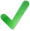 СНИЛС                     -                     -                     - Председателю ГЭК Маковской С.И.ЗаявлениеПрошу включить меня в число участников единого государственного экзамена в  2021 году по следующим предметам (даты предметов указаны согласно ПРОЕКТУ расписания):Прошу создать условия для сдачи ЕГЭ с учетом состояния здоровья, особенностей психофизического развития:Документ, подтверждающий наличие ОВЗ:Согласие на обработку персональных данных прилагается.С Порядком проведения ГИА и с памяткой о правилах проведения ЕГЭ в 2021 году ознакомлен (ознакомлена)Дата «_____»_______________20_ год                            _________________/________________                                                                                                               подпись                              Ф.И.О                                                Заявление принял:        _________________/__________________       Наименование учебного предметаДосрочный периодДосрочный периодДосрочный периодДосрочный периодОсновной периодОсновной периодОсновной периодНаименование учебного предметарезервные дни:(в случае задвоения предметов)резервные дни:(в случае задвоения предметов)резервный день 01.07.(в случае задвоения предметов)Наименование учебного предметаотметка (     ) )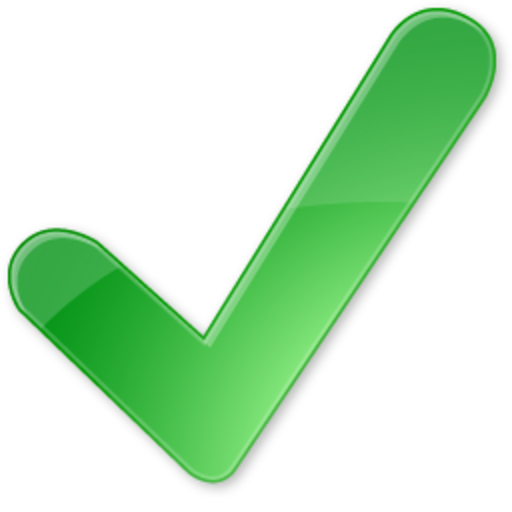 отметка (     ) )отметка (     )отметка (     )отметка (     ) )отметка (     ) )отметка (     )География22.03.12.04.23.06.Литература22.03.12.04.23.06.Химия22.03.12.04.29.06.Русский язык25.03.16.04.21.06.Математика (профильный уровень)29.03.16.04.24.06.История 01.04.12.04.22.06.Физика01.04.14.04.22.06.Иностранный язык, письмо: английский       , немецкий       , французский01.04.14.04.28.06.Иностранный язык, устно: английский       , немецкий       ,французский 02.04.12.04.23.06.Информатика и ИКТ05.04.14.04.28.06.Биология08.0414.04.28.06.Обществознание 08.04.14.04.29.06.специализированная аудиторияпродление времени экзамена на 1,5 часа иное (указать):___________________Оригинал или заверенная в установленном порядке копия справки, подтверждающей инвалидностькопия рекомендации ПМПК